12 DE OCTUBREUN DIÁLOGO INTERCULTURAL Y UNA REFLEXIÓN HISTÓRICA“CADA AÑO RECORDAMOS EL 12 DE OCTUBRE. ESTA FECHA ES UNA GRAN OPORTUNIDAD  PARA APRENDER MÁS SOBRE CÓMO VIVÍAN NUESTROS ANTEPASADOS. UN DÍA PARA DIALOGAR Y PENSAR SOBRE LAS DIFERENTES CULTURAS Y DERECHOS DE TODOS LOS PUEBLOS Y PERSONAS INDÍGENAS DE NUESTRO PAÍS.”COMO SÓLO SE CONOCE LO QUE SE AMA, LOS Y LAS INVITAMOS A CONOCER SOBRE LA CULTURA DE NUESTROS PUEBLOS.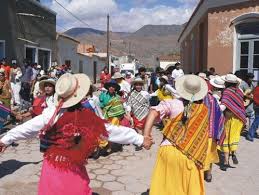 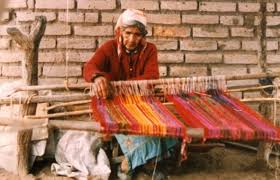                 CARNAVAL EN JUJUY                                                   TELAR DE SALTA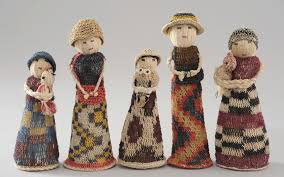 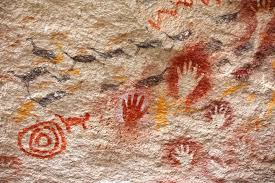          ARTESANÍAS DE LOS WICHIS                                        PINTURA RUPESTRE EN SANTA CRUZPARA VER Y ESCUCHAR ESTA LEYENDA GUARANÍ  “LA LEYENDA DEL PICAFLOR”.https://www.youtube.com/watch?v=RK_SYP3-43oACTIVIDADES PARA EL CUADERNO DE CIENCIAS:-LEER EN CASA LA FICHA 10 DE EFEMÉRIDES. PEGARLA Y CONVERSAR SOBRE EL SIGNIFICADO DE       RESPETO      DIVERSIDAD      CULTURAL-¿CÓMO SE HABRÁN SENTIDO LOS NATIVOS DE AMÉRICA Y LOS EUROPEOS CUANDO SE CONOCIERON?  DIBUJEN LA ESCENA DEL ENCUENTRO.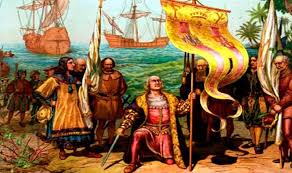 -LA WIPALA ES LA BANDERA QUE REPRESENTA A LOS PUEBLOS ORIGINARIOS DE AMÉRICA. LES PROPONEMOS QUE EL/LA QUE DESEE CONFECCIONE UNA CON EL MATERIAL QUE QUIERAN O TENGAN EN CASA PARA COMPARTIRLA A TRAVÉS DE UNA FOTO.PUEDEN HACERLA ESCUCHANDO ESTA LINDA CANCIÓN: “RONDA AL SOL DE MAGDALENA FLEITAS”.https://www.youtube.com/watch?v=WK4X9VfE7gU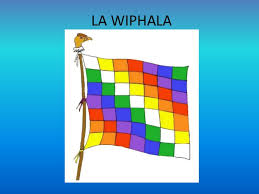 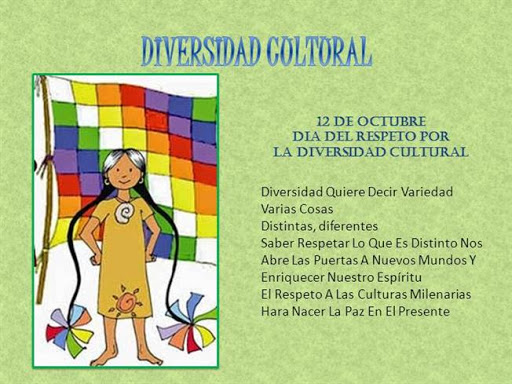 